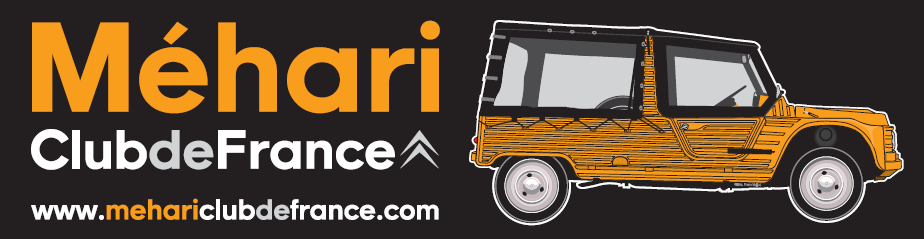 MEHARI CLUB de France					Mail : touraine@méhariclubdefrance.comSECTION TOURAINE						Tél :    07 71 81 45 6014 rue de la Marne Apt 2237400 AMBOISEAMBOISE 2019, Au portes du Berry, 4 et 5 maiBULLETIN D’INSCRIPTIONNOM :	                                                                                              PRENOM :	   ADRESSE :	 CODE POSTAL : 			VILLE TELEPHONE :	                                  Courriel ; N° IMMATRICULATION DE LA MEHARI :   Frais d’inscription par véhicule :   Adhérents MCDF : 8 €  n° de carte :                 	Non adhérents :     12 €Comment  serez- vous hébergé ?  Domicile      Amis       Gite      Hôtel      Camping (a régler directement au régisseur), Camping carMERCI DE COMPLETER LA GRILLE CI-DESSOUSLe camping sera à régler directement au régisseurJe m’engage à respecter scrupuleusement le code de la route et à ce que mon véhicule soit assuré, et je dégage les organisateurs de toute forme de responsabilité en cas d’accident ou d’infraction.Fait à :   				le   			  2019	    Signature :	IMPORTANT : Bulletin à retourner à la section Touraine pour le 25 avril 2019  dernier délaiPour information, rendez vous au foyer rural ou aire de camping car de 37460 MONTRESORFRAIS D'INSCRIPTION PAR VEHICULEADHERENT MCDF  8 €NON ADHERENT  12 €TOTAL                              €Visites du week endADULTE : 8 € : Enfants – de 8  ans  gratuitTOTAL                              €REPAS DU SAMEDI SOIRADULTE : 18 € :4 à 12 ANS : 10 € :TOTAL                                €MONTANT TOTAL DE VOTRE REGLEMENT à l'Ordre : MCDF:         